Сменить банковские реквизиты для получения пенсии можно: - на портале Госуслуг: https://www.gosuslugi.ru/115839/6- в Личном кабинете на сайте ПФР, заявление "О доставке пенсии": https://es.pfrf.ru/.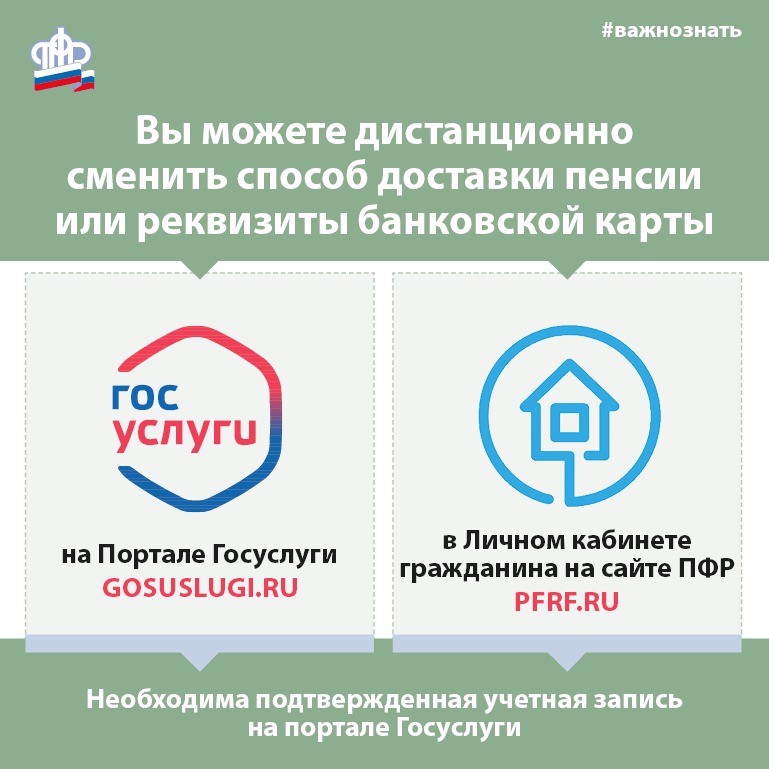 